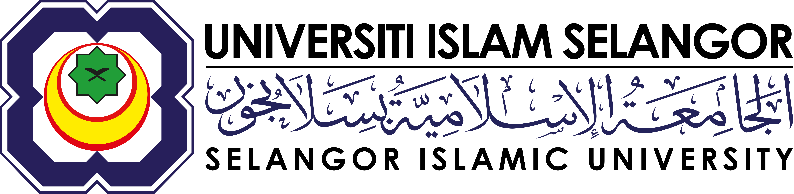 PUSAT PENGAJIAN SISWAZAHBORANG PERMOHONAN PELANTIKAN PENYELIAAN[diisi oleh Penyelia Utama]Tandatangan pelajar	:    ___________________________________________Tarikh 			:    ___________________________________________Hendaklah diisi oleh Penyelia. SILA LAMPIRKAN RESUME.ULASAN KETUA PASCASISWAZAH ………………………………………………………………………………………………………………………………………………………………………………………………………………………………………………………………………………………………………………………………………………………………………………………………………………………………………………………………………………………4. KEGUNAAN PEJABAT PPS1. MAKLUMAT PELAJAR1. MAKLUMAT PELAJAR1. MAKLUMAT PELAJAR1. MAKLUMAT PELAJAR1. MAKLUMAT PELAJAR1. MAKLUMAT PELAJAR1. MAKLUMAT PELAJAR1. MAKLUMAT PELAJAR1. MAKLUMAT PELAJAR1. MAKLUMAT PELAJARNama PelajarNo. MatrikNo. MatrikSesi KemasukanNo. TelefonNo. TelefonFakulti E-mel E-mel Program Peringkat Pengajian  Doktor Falsafah Sarjana (Penyelidikan) Sarjana (Penyelidikan) Sarjana (Penyelidikan)Sarjana (Campuran)Sarjana (Campuran)Jenis PengajianSepenuh MasaSepenuh MasaSepenuh MasaSeparuh MasaSeparuh MasaSeparuh MasaTajuk Tesis/Disertasi2. CADANGAN PENYELIA BERSAMAi. PENYELIA BERSAMA YANG DICADANGKANi. PENYELIA BERSAMA YANG DICADANGKANi. PENYELIA BERSAMA YANG DICADANGKANNamaJawatanAlamat InstitusiNo.Tel: Emel:ii. PENYELIA BERSAMA YANG DICADANGKANii. PENYELIA BERSAMA YANG DICADANGKANii. PENYELIA BERSAMA YANG DICADANGKANNamaJawatanAlamat InstitusiNo.Tel: Emel:3. PERAKUAN PENYELIA UTAMA3. PERAKUAN PENYELIA UTAMANamaUlasan ………………………………………………………………………………………………………………………………………………………………………………………………………………………………………………………………………………………………………….…………………………………………………………………Tandatangan / copTarikh NamaTandatangan dan Cop rasmiTarikhTarikh borang diterima.Tarikh surat pelantikan penyelia dikeluarkan.Tandatangan & Nama Pegawai bertugas.